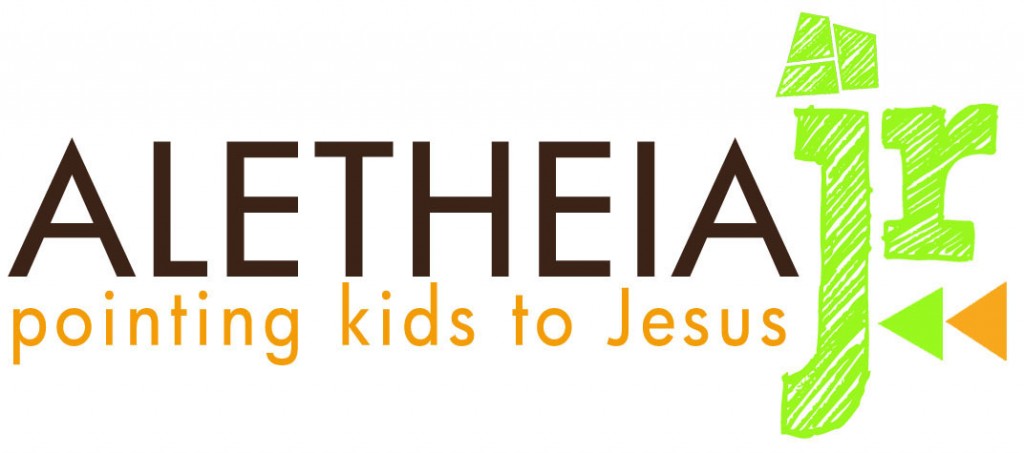 VOLUNTEER INFORMATION Name: ________________________________Email address: __________________________Phone number: _________________________VOLUNTEER EXPERIENCEName of Spouse (if applicable): _________________________Names and ages of children (if applicable): __________________________________________________Do you prefer to serve in a classroom with your child/children? 	Yes/NoWhy do you want to teach or work with children? _______________________________________________________________________________________________________________________________________________________________________________________________________________________________________________________________Have you ever worked with children before? _________ If so, in what capacity? __________________________________________________________________________________________________________________________________________________________________________List the churches you’ve attended regularly during the past five years and the ministry experience you had at these churches (pleases list as church/location/pastor/ministry experience)_______________________________________________________________________________________________________________________________________________________________________________________________________________________________________________________________List your current responsibilities outside the church: (job, class load, etc.)_______________________________________________________________________________________________________________________________________________________________________________________________________________________________________________________________Please give a brief explanation of the Gospel and how it has impacted your life:_______________________________________________________________________________________________________________________________________________________________________________________________________________________________________________________________Volunteer Availability (Circle): 	Year round/School year/Summer only		other:What classroom would you prefer to work in? (Circle all that apply):Infants (birth to 1 year)Toddlers (1-2 year olds)2s and 3sPreschool (4 year olds to kindergarten)Elementary (1st -4th grades) 